ПРОГРАММА РАЗВИТИЯКРАЕВОГО ГОСУДАРСТВЕННОГО ПРОФЕССИОНАЛЬНОГО ОБРАЗОВАТЕЛЬНОГО БЮДЖЕТНОГО УЧРЕЖДЕНИЯ«КАМЧАТСКИЙ ИНДУСТРИАЛЬНЫЙ ТЕХНИКУМ»НА 2017-2020 ГОДЫкандидата на замещение вакантной должности руководителя образовательной организации Казак Марины Николаевны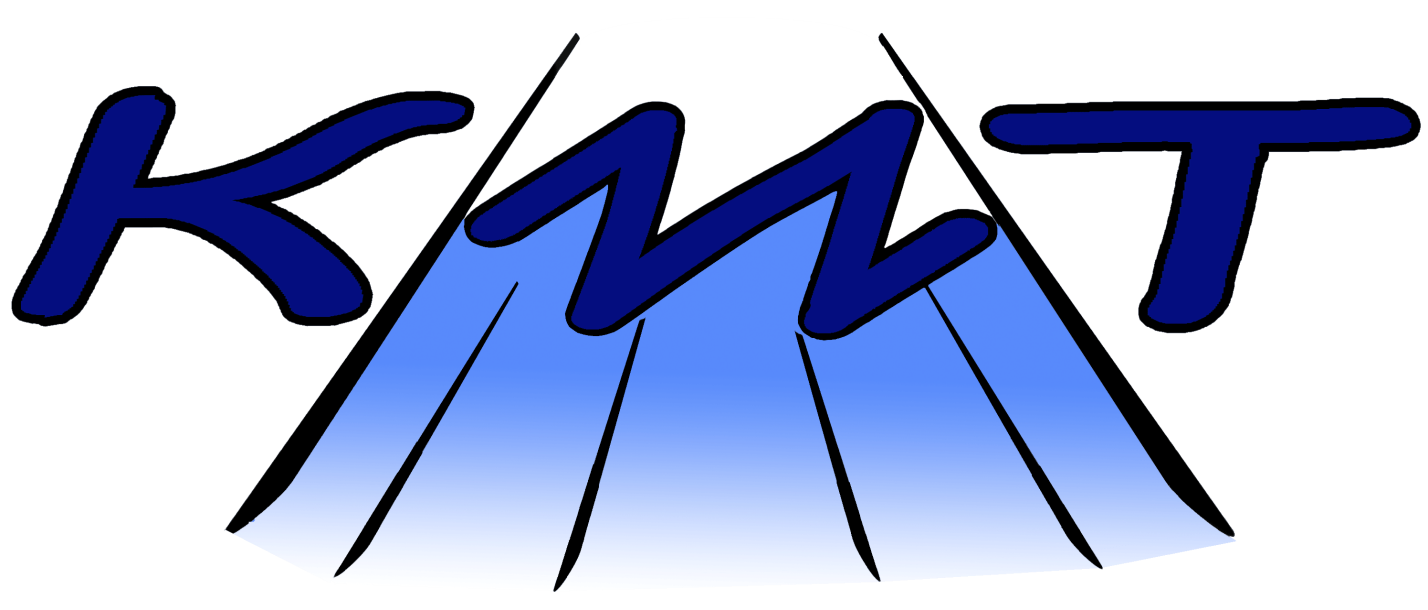 Вилючинск,  2016 СОДЕРЖАНИЕ 1. Паспорт программыкраевого государственного профессионального образовательного бюджетного учреждения «Камчатский индустриальный техникумна 2017-2020 годы2. Пояснительная запискаСовременный период развития России четко обозначил необходимость обновления основных приоритетов в области образования в соответствии с мировыми тенденциями. Ведущие приоритеты образования нашли свое выражение в таких документах, как Концепция Федеральной целевой программы развития образования, Государственная программа Российской Федерации «Развитие образования» на 2013-2020 годы, Государственная программа Камчатского края «Развитие образования в Камчатском крае на 2014-2020 годы».Среднее профессиональное образование как составная часть профессионального образования России выполняет задачу кадрового обеспечения современного производства, науки и техники. Необходимость его модернизации определяется внутренними закономерностями развития профессионального образования и перспективными потребностями развития личности, общества и государства. Подготовленные в системе профессионального образования специалисты среднего звена призваны статьносителями идей обновления на основе сохранения и приумножения лучшихтрадиций отечественного образования и мирового опыта.Камчатский край, как и другие регионы страны, перешел на новый современный стандарт образования. Государственная программа Камчатского края «Развитие образования в Камчатском крае на 2014-2016 годы», направлена  ориентироваться при подготовке кадров не только на спрос со стороны молодежи на профессии и специальности, но и на основные приоритеты социально-экономического развития Камчатского края, среди которых дорожно-строительная  отрасль, энергетика и морское  хозяйство, сферы обслуживания и общественного питания.Важное место при подготовке рабочих кадров должно отводиться внедрению сетевых образовательных программ, что предполагает тесное взаимодействие с работодателем. Современный этап развития профессионального образования характеризуется рядом противоречий:1) высокий уровень требований и недостаточная профессиональная подготовка рабочих кадров;2) рост потребности в рабочих кадрах и специалистах среднего звена и 100% ориентация выпускников средних школ на поступление в вузы;3) высокие требования ФГОС, предъявляемые к уровню самостоятельности студентов и их неготовность к обучению в таком формате;4) необходимость тесного сетевого взаимодействия с социальными партнерами (работодателями) при подготовке рабочих кадров и отсутствие крупных промышленных гигантов и малая заинтересованность со стороны малых предпринимателей затрачивать собственные ресурсы на подготовку кадров.Для решения этих противоречий в учреждении имеются возможности их разрешения:- развитая материально-техническая база, которая регулярно развивается и обновляется;- педагогический коллектив с наличием скрытых потенциальных возможностей, которые необходимо развивать;- рост  количества образовательных услуг, как для студентов, так и для населения (профессиональная подготовка, заочное обучение, дистанционное обучение);- рост привлекательности техникума среди учащихся и населения г.Вилючинска;- наличие социальных партнеров готовых к сотрудничеству;- студенческий коллектив в большей своей части, имеющий желание обучаться и развиваться;- достаточное финансовое обеспечение.3. Информационно-аналитическая справка об образовательном учреждении (текущее состояние)3.1. Краткая историческая справка23 сентября 1973 г. при войсковой части № 81226 был открыт Камчатский филиал Хабаровского вечернего судостроительного техникума.С 1996 г. филиал перешел на платную основу с полной компенсацией затрат.В 2000 году руководством Хабаровского судостроительного техникума принято решение о закрытии филиала в г. Вилючинске, несмотря на постоянную потребность в специалистах данного профиля.28.08.2000 года приказом начальника управления образования, физической культуры и молодежной политики при администрации Камчатской области № 394 от 28.08.2000 года  создан Вилючинский филиал государственного образовательного учреждения среднего профессионального образования Камчатского политехнического техникума.1 января 2009 года приказом Министерства образования и науки Камчатского края осуществлена реорганизация училища в КГОУ СПО «Камчатский индустриальный техникум» через слияние с Вилючинским филиалом КГОУ СПО «Камчатский политехнический техникум», который фактически являлся правоприемником филиала Хабаровского вечернего судостроительного техникума, основанного в сентябре 1973 года.В соответствии с приказом Министерства образования и науки Камчатского края от 27.01.2015 № 85 «О переименовании краевого государственного бюджетного образовательного учреждения среднего профессионального образования «Камчатский индустриальный техникум» переименовано из краевого государственного бюджетного образовательного учреждения среднего профессионального образования «Камчатский индустриальный техникум».С 01.09.2015 года Учреждение реорганизовано в форме присоединения к нему краевого государственного бюджетного образовательного учреждения начального профессионального образования «Профессиональное училище № 13» в соответствии с приказом Министерства образования и науки Камчатского края от 04.06.2015 № 951 «О реорганизации краевого государственного профессионального бюджетного учреждения «Камчатский индустриальный техникум» и краевого государственного бюджетного образовательного учреждения начального профессионального образования «Профессиональное училище № 13».Учреждение является правопреемником краевого государственного бюджетного образовательного учреждения начального профессионального образования «Профессиональное училище № 13».3.2. Организационно-правовое обеспечение, система управления и структураУчредителем и собственником государственного имущества  Учреждения является Камчатский край.Функции и полномочия Учредителя Учреждения от имени Камчатского края осуществляет Министерство образования и науки Камчатского края.Имущество Учреждения является государственной собственностью Камчатского края и закрепляется за ним на праве оперативного управления в соответствии с Гражданским кодексом Российской Федерации.Функции и полномочия собственника имущества Учреждения от имени Камчатского края осуществляет Министерство имущественных и земельных отношений Камчатского края.Полное официальное наименование Учреждения – краевое государственное профессиональное образовательное учреждение «Камчатский индустриальный техникум».Сокращенное официальное наименование Учреждения – КГПОБУ «Камчатский индустриальный техникум»Организационно-правовая форма- учреждение.Тип государственного учреждения – бюджетное учреждение.Учреждение является профессиональной образовательной организацией.Место нахождения учреждения: Российская Федерация, Камчатский край, г. Вилючинск, ул. Школьная, д.3а.Учреждение имеет в своем составе филиал, место нахождения которого: Камчатский край, Усть-Камчатский район, п. Усть-Камчатск, ул. Ленина, д.113., п. Ключи, ул. Кирова, д.60.Целью создания Учреждения (далее техникум)  является подготовка квалифицированных рабочих или служащих и специалистов среднего звена по всем основным направлениям общественно полезной деятельности в соответствии с потребностями общества и Камчатского края, а также удовлетворение потребностей личности в углублении и расширении образования.Техникум осуществляет свою образовательную деятельность на основании лицензии на осуществление образовательной деятельности, а также свидетельства о государственной аккредитации.Лицензирование образовательной деятельности техникума и государственная аккредитация осуществляется в соответствии с законодательством РФ (таблица 1).Таблица 1Информация о лицензииУправление техникумом осуществляется в соответствии с законодательством Российской Федерации, его Уставом, а также локальными нормативными актами техникума. 	Управление техникумом строится на основе сочетания принципов единоначалия и коллегиальности.Коллегиальными органами управления техникума являются общее собрание (конференция) работников и обучающихся Учреждения (далее –         Общее собрание), Педагогический совет, Управляющий совет. Организационная структура управления  техникума представлена на схеме 1.3.3. Характеристика образовательного учрежденияВ соответствии с лицензией в техникуме предусмотрена подготовка по основным и дополнительным образовательным программам.Техникум осуществляет подготовку специалистов по 10 специальностям среднего профессионального образования базового уровня и 5 профессиям среднего профессионального образования.1. Специальности:- «Право и организация социального обеспечения»;- «Экономика и бухгалтерский учёт» (по отраслям);- «Электрические станции, сети и системы»;- «Монтаж и техническая эксплуатация холодильно-компрессорных машин и установок»;- «Судостроение»;- «Монтаж и техническое обслуживание судовых машин и механизмов»;- «Техническое обслуживание и ремонт автомобильного транспорта»;- «Компьютерные сети»;- «Технология продукции общественного питания»;- «Товароведение и экспертиза качества потребительских товаров».2. Профессии:- Продавец, контролер-кассир;- Сварщик;- Судостроитель – судоремонтник металлических судов;- Автомеханик;- Повар, кондитер;- Парикмахер.Схема 1. Организационная структура техникумаРазвивается структура повышения квалификации и профессиональной подготовки рабочих кадров и специалистов. На отделении профессионального обучения и дополнительного профессионального образования техникум ведет подготовку по следующим программам:1) профессиональной подготовки:- Сварщик;- Повар;- Электрослесарь по ремонту электрооборудования электростанций;2) повышения квалификации:- Пользователь ПК;- Кадровое делопроизводство;-1С: Бухгалтерия;- С: Управление торговлей;- Управление государственными и муниципальными закупками.В соответствии с законодательством РФ, Федеральным законом от 29.12.2013 № 273- ФЗ «Об образовании в Российской Федерации», Трудовым кодексом РФ права, обязанности и ответственность административно-хозяйственных, учебно-вспомогательных, педагогических  и иных работников техникума устанавливаются в правилах внутреннего трудового распорядка, в должностных инструкциях, трудовых договорах и иных локальных нормативных актах техникума.Техникум  обеспечен  современной материально-технической базой, которая постоянно пополняется, обновляется учебное оборудование (компьютеры, мультимедийное оборудование).За период с 2012 по 2016 год оборудованы новые современные учебные лаборатории за счет средств на выполнение государственного задания и по приносящей доход деятельности: лаборатория «Электротехники», лаборатория «Технологов общественного питания», класс «Автодела», лаборатория «Материаловедения», лаборатория «Естествознания», лаборатория «Компьютерных сетей», лаборатория «Товароведения», лаборатория «Парикмахеров».На балансе техникума, с учетом филиала числится 18 объектов недвижимости, балансовой стоимостью 54 411 тыс. рублей., 4 земельных участка, площадью - 45 603 кв.м.Учебно-материальная база техникума включает в себя основные объекты и элементы обеспечения учебного процесса:-  специализированные кабинеты;-  учебные лаборатории;- спортивный и тренажерный залы;- открытый стадион;- актовый зал;- библиотека с читальным залом (библиотечный фонд ежегодно обновляется);- лабораторное оборудование.На балансе учреждения числятся невостребованные здания мастерских, которые находятся за территорией учреждения (токарные и столярные мастерские), необходимо решать вопрос об их эксплуатации или передачи  этого имущества собственнику Министерству имущественных отношений.4. Основные цели и задачи программыЦель программы – комплексное развитие техникума, включая филиал, направленное на подготовку практико-ориентированных рабочих и специалистов по социально значимым профессиям и специальностям, востребованным на рынке труда, на основе эффективности использования образовательных и производственных ресурсов.Задачи программы:1) обновление содержания образования, приведение его в соответствие с требованиями профстандартов, Ворлдскиллс-стандартов и ФГОС;2) развитие воспитательного пространства  и подготовка творчески мыслящих и гармонично развитых специалистов, обладающих качественными профессиональными навыками и высокими гражданскими качествами;3) развитие кадрового потенциала и создание условий для профессионального совершенствования педагогических работников;4) создание современной учебно-материальной базы, в том числе и с учетом обучения детей-инвалидов и лиц с ОВЗ посредством дистанционных форм обучения;5) развитие системы социального партнерства между техникумом и работодателями, сетевого взаимодействия с учреждениями профессионального образования региона; 6) повышение привлекательности техникума, престижа специальностей и профессий среди потенциальных абитуриентов за счет активной рекламы на рынке образовательных услуг;7) совершенствование системы управления;8) расширение внебюджетной деятельности по всем направлениям и планирование развития образовательного учреждения в современных социально-экономических условиях;Срок реализации программы: 01.01.2017 – 31.12.2020 годы.Программой не предусмотрено выделение отдельных этапов, так как реализация программных мероприятий будет осуществляться в течение всего периода действия Программы.Программа содержит план мероприятий  по направлению -  подпрограммам.5. Механизмы реализации программы на 2017-2020 гг.Реализация Программы развития техникума должна способствовать созданию условий для подготовки специалистов в условиях высокотехнологичных производств.1. Обновление содержания образования, приведение его в соответствие с требованиями профстандартов, Ворлдскиллс-стандартов и ФГОС и создание современной системы оценки качества профессионального образования:- ежегодно определять единую методическую тему работы педагогического коллектива как основу комплексного подхода реализации Программы развития;- ежегодно совместно с работодателями формировать и корректировать (вариативная часть) профессиональные компетенции выпускников;- развивать систему самостоятельной работы студентов на основе их свободного доступа к учебным ресурсам и технологиям самообразования;- обеспечить полную оснащенность учебного процесса по всем курсам и дисциплинам необходимой документацией, учебными, информационными, программными и дидактическими, контрольно-оценочными материалами и пособиями;- систематическая оценка результативности, качества и эффективности работы всего педагогического коллектива по направлениям деятельности;- обеспечение формирования профессиональных образовательных программ и технологий их реализации в соответствии с профессиональными стандартами и стандартами Ворлдскиллс.2. Развитие воспитательного пространства  и подготовка творчески мыслящих и гармонично развитых специалистов, обладающих качественными профессиональными навыками и высокими гражданскими качествами:- создание образовательно-воспитательной среды, обеспечивающей наиболее благоприятные условия для развития индивидуальных способностей обучающихся;- удовлетворение актуальных и перспективных культурно - образовательных и жизненных потребностей обучающихся;- сохранение нравственно-эстетического, физического и спортивного развития личности;- укрепление гражданско-правового и военно-патриотического воспитания;- формирование экологической культуры, привычки к здоровому образу жизни.3. Развитие кадрового потенциала и создание условий для профессионального совершенствования педагогических работников:- создание условий для повышения профессионального уровня педагогических кадров;- формирование стабильного, высокопрофессионального, творческого педагогического коллектива;- организация системной курсовой (один раз в 3 года) переподготовки и повышения квалификации кадров, проведение стажировок по актуальным направлениям профессиональной деятельности;- проведение творческих отчетов, мастер-классов, реализация научно-исследовательской работы;- организация работы школы молодого педагога, внесение в практику работы с молодыми специалистами  «наставничества»;- проведение аттестации работников техникума в соответствии с Приказом Министерства образования и науки РФ от 24 марта 2010 г. N 209 "О порядке аттестации педагогических работников государственных и муниципальных образовательных учреждений";- ежегодное участие в конкурсах педагогического и профессионального мастерства.4. Создание современной учебно-материальной базы, в том числе и с учетом обучения детей-инвалидов и лиц с ОВЗ посредством дистанционных форм обучения:- создание учебно-производственного комплекса профессий и специальностей, соответствующего требованиям современного уровня развития экономики;- модернизация материально-технической базы кабинетов, лабораторий и мастерских;- создание условий для качественного общественного питания, медицинского обслуживания;-  с целью оптимизации и эффективного использования и развития кабинетов, лабораторий и мастерских провести паспортизацию учебных помещений (по графику);- создание условий для обеспечения обучения лиц с ограниченными возможностями здоровья.5. Развитие системы социального партнерства между техникумом и работодателями, сетевого взаимодействия с учреждениями профессионального образования региона:- обеспечение систематического мониторинга трудоустройства и профессиональной успешности (трудовой карьеры) выпускников;- формирование регламента организации практического и теоретического обучения на основе принципов дуальности и индивидуализации процесса обучения;- привлечение социальных партнеров к работе ГЭК, в том числе к выполнению дипломных и курсовых проектов и проведению квалификационных аттестаций по профессиональным модулям.6. Повышение привлекательности техникума, престижа специальностей и профессий среди потенциальных абитуриентов за счет активной рекламы на рынке образовательных услуг:- усиление профориентационной работы, обеспечения набора абитуриентов на новый учебный год, привлечения максимального количества слушателей в условиях демографического спада, т.е. на повышение привлекательности специальностей техникума;- организация работы приемной комиссии;-  анализ рынка образовательных услуг, выполненный на основе сбора информации о потенциальных потребителях услуг, конкурентах, уровня цен;- разработка и анализ эффективности рекламной деятельности техникума;- организация и размещение рекламы в СМИ,- организация выставочной деятельности,- взаимодействие с образовательными учреждениями ВПО г. Петропавловска-Камчатского;- профессиональная ориентация учащихся школ города  в выборе профессии с целью привлечения их в число студентов техникума.7. Совершенствование системы управления:- отработка эффективной, современной системы и оптимальной структуры управления техникумом, функциональных должностных инструкций руководителей, сотрудников, преподавателей, заведующих кабинетами, лабораториями, мастерскими на основе квалификационных характеристик должностей работников образования;- создание условий для развития инновационного потенциала учреждения;- обеспечение неукоснительного исполнения предписаний контрольных органов за образовательной, финансово-хозяйственной деятельностью, режимом безопасности, санитарно-эпидемиологическим режимом;- совершенствование структуры, системы управления деятельностью техникума, непрерывный мониторинг качества подготовки кадров, в том числе общественная экспертиза качества обучения;- системное овладение всеми руководителями и преподавателями новыми методами и технологиями педагогического менеджмента в системе среднего профессионального образования, усиление воспитательных функций классных руководителей, преподавателей в направлении сохранения контингента студентов, повышения их мотивации в обучении;- ежегодное информирование общественности о результатах работы техникума, в том числе через сайт и самообследование учреждения за отчетный год;- переход на управление воспитательной средой техникума с учетом условий самоорганизации;- обеспечение полной безопасности деятельности учебного заведения.8. Расширение внебюджетной деятельности по всем направлениям и планирование развития образовательного учреждения в современных социально-экономических условиях:-  повышение финансовой стабильности техникума;- получение дополнительных возможностей для развития учебно-производственной базы и стимулирования педагогических работников;- создание условий для развития платной образовательной деятельности, внебюджетной и другой, приносящей доход деятельности.Основными внешними рисками реализации программы можно выделить:1) сокращение численности обучаемых;2) низкий уровень престижа рабочих профессий;3) конкуренция других образовательных учреждений;4) расположение филиала в малонаселенном пункте п. Ключи и п. Усть-Камчатск;6) недостаточно развитая материально-техническая база филиала;7) недостаточно высокий уровень квалифицированного персонала филиала.6. План мероприятий по реализации программы с указанием сроков исполнения и ожидаемых результатов1. Паспорт программы развития краевого государственного профессионального образовательного бюджетного учреждения «Камчатский индустриальный техникум»………………………………..22. Пояснительная записка………………………………………………….7 3. Информационно-аналитическая справка об образовательном учреждении (текущее состояние)………………………………………….84. Основные цели и задачи программы…………………………………135. Механизмы реализации программы на 2017-2020 гг. ……………..136. План мероприятий по реализации программы развития с указанием сроков исполнения и ожидаемых результатов…………………………..181Полное наименование Развитие краевого государственного профессионального образовательного бюджетного учреждения «Камчатский индустриальный техникум»  на 2017-2020 годы2Заказчик Министерство образования и науки Камчатского края3Разработчик Казак Марина Николаевна4Цель комплексное развитие техникума, включая филиал, направленное на подготовку практико-ориентированных рабочих и специалистов по социально значимым профессиям и специальностям, востребованным на рынке труда, на основе эффективного использования образовательных и производственных ресурсов5Задачи 1) обновление содержания образования, приведение его в соответствие с требованиями профстандартов, Ворлдскиллс-стандартов и ФГОС;2) развитие воспитательного пространства  и подготовка творчески мыслящих и гармонично развитых специалистов, обладающих качественными профессиональными навыками и высокими гражданскими качествами;3) развитие кадрового потенциала создание условий для профессионального совершенствования педагогических работников;4) создание современной учебно-материальной базы, в том числе и с учетом обучения детей-инвалидов и лиц с ОВЗ посредством дистанционных форм обучения;5) развитие системы социального партнерства между техникумом и работодателями, сетевого взаимодействия с учреждениями профессионального образования региона;6) повышение привлекательности техникума, престижа специальностей и профессий среди потенциальных абитуриентов за счет активной рекламы на рынке образовательных услуг;7) совершенствование системы управления;8) расширение внебюджетной деятельности по всем направлениям и планирование развития образовательного учреждения в современных социально-экономических условиях6Подпрограммы подпрограмма 1 «Совершенствование системы управления. Развитие кадрового потенциала»;подпрограмма 2 «Повышение привлекательности техникума, престижа специальностей и профессий среди потенциальных абитуриентов за счет активной рекламы на рынке образовательных услуг»;подпрограмма 3 «Развитие учебно-материальной  базы»;подпрограмма 4 «Обновление содержания образования и развитие механизмов контроля качества подготовки обучающихся»;подпрограмма 5 «Развитие социального партнёрства»;подпрограмма 6 «Развитие воспитательного пространства»;подпрограмма 7 «Развитие приносящей доход деятельности»7Нормативно-правовое обеспечение реализации - Федеральный закон Российской Федерации «Об образовании в Российской Федерации» от 29.12.2012 № 273-ФЗ;- Концепция долгосрочного социально-экономического развития Российской Федерации на период до 2020 года, утвержденная распоряжением Правительства Российской Федерации от 17 ноября 2008 г. № 1662-р;- Государственная программа Российской Федерации "Развитие образования на 2013-2020 годы" (утв. постановлением Правительства Российской Федерации от 15 апреля 2014 г. № 295);- Государственная программа Камчатского края «Развитие образования в Камчатском крае на 2014-2020 годы»;- Устав техникума и локальные акты учреждения8Целевые индикаторы и показатели реализации - рост удельного веса численности выпускников техникума очной формы обучения, трудоустроившихся в течение одного года после окончания обучения по полученной специальности (профессии), в общей их численности;- охват населения программами дополнительного профессионального образования (удельный вес численности занятого населения в возрасте 25-65 лет, прошедшего повышение квалификации и (или) профессиональную переподготовку, в общей численности занятого в экономике населения указанной возрастной группы), процентов;- удельный вес численности студентов, участвующих в деятельности молодежных общественных объединений, в общей численности студентов;- удельный вес учащихся по программам, реализуемым с участием работодателей (включая организацию учебной и производственной практики, оценку результатов, внедрение дуальной модели обучения);- численность студентов,  в расчете на одного работника, замещающего должности преподавателей и (или) мастеров производственного обучения;-  удельный вес ОПОП, реализуемых на базе инновационных учебно-производственных площадок, созданных совместно с работодателями;- количество мероприятий, способствующих повышению престижа рабочих специальностей, количество мероприятий;-  удовлетворенность работодателей и выпускников качеством образовательных услуг  техникума;-  удельный вес  педагогических работников в возрасте до 35 лет;-  количество  педагогических работников  техникума, прошедших переподготовку / повышение квалификации;-  удельный вес педагогических работников, занятых внедрением в учебный процесс инновационных образовательных технологий и методов обучения, рекомендованных ФГОС;-  удельный вес педагогических работников (включая совместителей), имеющих квалификационные категории;- удельный вес педагогических работников техникума, зарплата которых не ниже средней в экономике Камчатского края 9Объемы и источники финансирования - бюджетные и внебюджетные средства;- имущество, закрепленное за техникумом на праве оперативного пользования;- доход, полученный от предусмотренной Уставом техникума предпринимательской и иной приносящей доход деятельности10Ожидаемые конечные результаты реализации - расширение профильной структуры и объемов реализуемых специальностей, профессий и направлений подготовки, обновленное содержание образования, внедрение основных профессиональных образовательных программ по всем специальностям и профессиям на основе ФГОС;- сформированная многоуровневая система подготовки квалифицированных рабочих, служащих и специалистов среднего звена на базе техникума на основе современных технологий;- обеспечение устойчивого развития образовательной системы техникума на основе повышения эффективности управленческих решений и внедрения новых технологий и механизмов управления качеством образования;- обновлённая информационная инфраструктура техникума, обеспечивающая мониторинг качества образования;- укрепление единства системы обучения и воспитания, дающей прочную духовную опору на гражданские ценности;- преодоление отставания в структуре, объемах и качестве подготовки квалифицированных рабочих от требования рынка труда, за счёт обмена ресурсами участников социального партнёрства;- увеличение числа трудоустроенных выпускников;- увеличение количества педагогов, ежегодно проходящего повышение квалификации и (или) профессиональную переподготовку;- рост числа педагогов, участвующих в инновационных образовательных проектах, конкурсах, научно-практических конференциях различного уровня;- повышение профессионализма и компетентности педагогов через непрерывное развитие экспериментальной и инновационной деятельности;- качественное улучшение материально-технической базы техникума, повышение эффективности использования ресурсов в образовательной деятельности;- рост доходов по внебюджетной и приносящей доход деятельности11Система контроля над исполнением программы- мониторинг реализации программы;- отчеты заместителей руководителя и методистов о ходе выполнения программы (ежеквартально);- отчет о результатах выполнения  программных мероприятий на заседаниях Педагогического совета один раз в полугодие с последующим представлением их на официальном сайте техникума;- доклад директора  о реализации программы развития техникума на Педагогическом совете (один раз в год);- управление реализацией программы осуществляется директором техникума через его заместителей (по компетенции);- корректировка программы осуществляется педагогическим и методическим советом  техникумаНаименование документаСерия, номер бланка документаРегистрацион-ный номер и дата выдачиОрган, выдавший документНачало и окончание действия документаЛицензия на право ведения образовательной деятельности41Л01 № 0000249№ 2110 от 09.04.2015 г.Министерство образования и науки Камчатского краябессрочнаяСвидетельство о государственной аккредитации41А01 № 0000235№ 974 от 09.06.2015 г.Министерство образования и науки Камчатского краяСроком на 6 лет№ Направление мероприятий Ответственный за исполнениеСрок исполненияОжидаемый результатПодпрограмма 1 «Совершенствование системы управления. Развитие кадрового потенциала»Подпрограмма 1 «Совершенствование системы управления. Развитие кадрового потенциала»Подпрограмма 1 «Совершенствование системы управления. Развитие кадрового потенциала»Подпрограмма 1 «Совершенствование системы управления. Развитие кадрового потенциала»Подпрограмма 1 «Совершенствование системы управления. Развитие кадрового потенциала»1.Развитие системы внутреннего мониторинга качества образования в техникуме Зам. директора УМР, зам. директора по БУПР, ст.методистДо 01.09.2017 до 01.09.2018 до 01.09.2019 до 01.09.2020 Повышение качества оказываемых образовательных услуг 2.Актуализация должностных инструкций всех категорий работников в соответствии с действующим законодательством Зам. директора УМР, зам. директора по БУПР, зам. директора по АХЧ, ведущий специалист по кадрам1 квартал 2017 Совершенствование системы оплаты труда, внедрение механизмов эффективного контракта 3.Организация ежегодного планирования образовательной деятельности техникума с учетом новых тенденций развития профессионального образованияЗам. директора УМР, зам. директора по БУПР,  ст.методистЕжегодно: до 01.09.2017 до 01.09.2018 до 01.09.2019 до 01.09.2020 Достижение установленных образовательному учреждению показателей деятельности и эффективности оказания государственных услуг4.Разработка и осуществление системы мер и мероприятий по развитию кадрового потенциала техникума, созданию условий, способствующих материальному (за счет оптимизации стимулирующих выплат педагогическим работникам в зависимости от результатов их деятельности на основании показателей эффективности) и моральному стимулированию эффективности деятельности работников, привлечению и закреплению в техникуме молодых педагогических кадровДиректор,  зам. директора УМР, зам. директора по БУПР, зам директора по УВ и СР, главный бухгалтер, руководитель филиалаДо 01.01.2018 до 01.01.2019 до 01.01.2020Рост профессионального мастерства педагогических работников; повышение заработной платы педагогических работников; повышение престижа педагогического труда5.Организация профессиональной переподготовки и повышения квалификации педагогических кадров с учетом требований законодательства об образовании Зам. директора УМР, директора по БУПР, зам директора по УВ и СР, отдел кадров, руководитель филиалаЕжегодноРазвитие кадрового потенциала, рост профессионального мастерства педагогических работников 6.Организация участия педагогических работников в профессиональных конкурсах и смотрах, научно-практических конференциях различных уровней, разработка учебно-методических материалов Зам. директора УМР, зам. директора по БУПР, директора по УВ и СР, ст. методистЕжегодноРост профессионального мастерства педагогических работников 7.Организация участия педагогических работников техникума в работе творческих, учебно-методических объединений преподавателей и мастеров производственного обучения учреждений профессионального образования  Зам. директора УМР, зам. директора по УПР, директора по УВ и СР, ст.методистЕжегодноРост профессионального мастерства педагогических работников 8.Проведение педагогических мастерских, обучающих семинаров, мастер-классов, круглых столов, тренингов и других форм занятий с педагогическими работниками Зам. директора по УМР, ст. методист, методист, руководитель филиалаВ течение действия программыПлан мероприятий 9.Восполнение вакансий за счет молодых специалистов-выпускников образовательных организаций ВПОДиректорВ течение действия программы Увеличение удельного веса молодых педагогов 10.Организация аттестации педагогических работников в соответствии с Положением об аттестации, оказание консультативной поддержки при аттестации на первую и высшую квалификационные категорииЗам. директора по УМР, руководитель филиала, ст. методист, методистПо графику Увеличение удельного веса педагогических работников с категориями Подпрограмма 2 «Повышение привлекательности техникума, престижа специальностей и профессий среди потенциальных абитуриентов за счет активной рекламы на рынке образовательных услуг»Подпрограмма 2 «Повышение привлекательности техникума, престижа специальностей и профессий среди потенциальных абитуриентов за счет активной рекламы на рынке образовательных услуг»Подпрограмма 2 «Повышение привлекательности техникума, престижа специальностей и профессий среди потенциальных абитуриентов за счет активной рекламы на рынке образовательных услуг»Подпрограмма 2 «Повышение привлекательности техникума, престижа специальностей и профессий среди потенциальных абитуриентов за счет активной рекламы на рынке образовательных услуг»1.Мониторинг рынка труда и рынка образовательных услуг, прогноза потребности в кадрах по основным профессиональным программам с целью рационального планирования приёма обучающихс.Зам. директора УМР, зам. директора по БУПР, директора по УВ и СР, ст.методистВ течение действия программыАналитический материал, подготовка специалистов, востребованных на рынке труда2.Разработка и согласование предложений к контрольным цифрам приема с учетом потребностей экономики регионаЗам. директора УМР, зам. директора по БУПР, директора по УВ и СР, ст. методистЕжегодноВыполнение контрольных цифр приема 3.Осуществление мониторинга трудоустройства выпускников техникума, мониторинга потребности в кадрах по выявлению приоритетных направлений подготовки специалистовЗам. директора УМР, зам. директора по БУПРЕжегодноПодготовка специалистов, востребованных на региональном рынке труда 4.Организация и проведение информационной компании по формированию положительного имиджа техникума, как образовательного учреждения со сложившимися традициямиЗам. директора по УВ и СРЕжегодноПлан мероприятий. Выполнение контрольных цифр приема 5.Проведение профориентационных мероприятийЗам. директора по УВ и СРЕжегодноПлан мероприятий. Выполнение контрольных цифр приема Подпрограмма 3 «Развитие учебно-материальной  базы»Подпрограмма 3 «Развитие учебно-материальной  базы»Подпрограмма 3 «Развитие учебно-материальной  базы»Подпрограмма 3 «Развитие учебно-материальной  базы»1.Плановое проведение текущего ремонта  и капитального ремонта объектов образовательного процесса (кабинетов, мастерских), с учетом филиалаДиректор, руководитель филиала, зам. директора по АХРЕжегодно в соответствии с планом ремонта План проведения ремонтных работ,проведенные ремонтные работы, приобретенное оборудование2.Проведение  технических мероприятий  в зданиях техникума для возможности обучения лиц с ограниченными возможностями здоровья Директор, зам.директора по АХР, директор, зам. директора по БУПР, зам директора по УМРДо 01.06.2017Здание, приспособленное для обучения лиц с ограниченными возможностями здоровья3.Укомплектование и развитие библиотечного фонда, включая фонд электронных учебников, в соответствии с требованиями федеральных государственных образовательных стандартов и нормами обеспеченности образовательного процесса учебными изданиям.Директор, зам. директора по БУПР, зам директора по УМР, педагог-библиотекарьВ течение реализации программыВыполнение требований к условиям реализации программ подготовки специалистов среднего звена и программ подготовки квалифицированных рабочих, служащих по специальностям/ профессиям техникума, план закупок4.Приобретение современных средств обучения и учебного оборудования, для оснащения учебных кабинетов, лабораторий и мастерских, других помещений техникума необходимыми образовательными ресурсами в соответствии с федеральными государственными образовательными стандартами, установленными нормами и требованиям.Директор, зам. директора по БУПР, зам директора по УМР, зам. директора по АХРВ течение реализации программыВыполнение требований к условиям реализации программ подготовки специалистов среднего звена и программ подготовки квалифицированных рабочих, служащих по специальностям/ профессиям техникума, план закупок5.Обновление материально-технической  базы спортивного комплекса: приобретение спортивного инвентаря, оборудование спортивной площадкиДиректор, зам. директора по БУПР, зам директора по УМР, зам. директора по АХР, руководитель физического воспитанияВ течение реализации программыПлан закупок6.Проведение энергосберегающих мероприятий Директор, зам.директора по АХРЕжегодноПлан мероприятий, контроль расходования энергоресурсов7.Организация мероприятий по комплексной безопасности объектов техникума (антитеррористические мероприятия, обеспечение санитарно-эпидемиологического состояния и другое) Директор, зам. директора по БУПР, зам директора по УМР, зам. директора по АХРЕжегодно в соответствии с планом мероприятий Обеспечение безопасности обучающихся и сотрудников8.Строительство автодрома в филиале п. Усть-Камчатск Руководитель филиала, зам. директора по АХР 2017-2018Наличие автодромаПодпрограмма 4 «Обновление содержания образования и развитие механизмов контроля качества подготовки обучающихся»Подпрограмма 4 «Обновление содержания образования и развитие механизмов контроля качества подготовки обучающихся»Подпрограмма 4 «Обновление содержания образования и развитие механизмов контроля качества подготовки обучающихся»Подпрограмма 4 «Обновление содержания образования и развитие механизмов контроля качества подготовки обучающихся»1.Актуализация программ подготовки специалистов среднего звена и подготовки квалифицированных рабочих, служащих с учетом соответствующих профессиональных стандартов и принципов дуальности и индивидуализации процесса обученияДиректор, зам. директора по БУПР , зам директора по УМР, зам.директора по УВ и СРДо 01.09.2018до 01.09.2019до 01.09.2020 Соответствие учебно- программной документации требованиям ФГОС и профессиональных стандартов 2.Создание системы электронного тестирования директор, зам. директора по БУПР, зам. директора по УМРПоэтапно: до 01.09.2017 до 01.09.2018 до 01.09.2019 до 01.09.2020 3.Актуализация методических рекомендаций по выполнению различных видов аудиторной и внеаудиторной учебной работы студентов: лабораторных и практических занятий, курсовых работ (проектов), учебной и производственной (профессиональной) практики, выпускных квалификационных работ и т.д. в соответствии с требованиями ФГОС СПО и профессиональных стандартов (для студентов очной,  заочной форм обучения)Зам. директора по БУПР, зам. директора по УМРДо 01.09.2017 до 01.09.2018 до 01.09.2019 до 01.09.2020Соответствие учебно- программной документации требованиям ФГОС и профессиональных стандартов 4.Дальнейшее развитие  системы дистанционного обучения по всем видам подготовкиЗам. директора по БУПР, зам. директора по УМР, методистВ течение действия программыНаличие образовательных программ и количество обучающихся по данным программам5.Развитие системы дистанционного обучения для детей с ограниченными возможностями здоровья Зам. директора по БУПР, зам. директора по УМР, методистВ течение действия программыНаличие образовательных программ и количество обучающихся по данным программам6.Создание условий для получения профессионального образования по индивидуальным учебным планам; разработка ИУПЗам. директора по БУПР, зам. директора по УМР, методистВ течение действия программыНаличие  студентов обучающихся по ИУППодпрограмма 5 «Развитие социального партнёрства»Подпрограмма 5 «Развитие социального партнёрства»Подпрограмма 5 «Развитие социального партнёрства»Подпрограмма 5 «Развитие социального партнёрства»1.Актуализация заключения договоров социального партнёрства, с целью применения практики обучения на рабочем месте (дуальное образование)Зам. директора по БУПРВ течение действия программы Достижение целевого показателя «Рост удельного веса численности выпускников техникума очной формы обучения, трудоустроившихся в течение одного года после окончания обучения по полученной специальности (профессии), в общей их численности», «рост удельного веса учащихся по программам, реализуемым с участием работодателей (включая организацию учебной и производственной практики, оценку результатов»2.Предоставление педагогическим работникам техникума возможности стажировки на производственной базе предприятий (организаций) в целях повышения их профессиональной квалификации Зам. директора по БУПРВ течение действия программыДостижение показателя целевого индикатора «Рост  количества  педагогических работников  техникума, прошедших переподготовку, повышение квалификации»3.Привлечение работодателей к реализации программ подготовки специалистов среднего звена и программ подготовки квалифицированных рабочих, служащих в качестве внешних совместителей и председателей государственных экзаменационных комиссийЗам. директора по БУПРВ течение действия программыВыполнение требований к условиям реализации программы подготовки специалистов среднего звена в соответствии с ФГОС СПО по специальностям и профессиям техникума 4.Организация обучения взрослого населения Зам. директора по БУПР, зам. директора по УМРВ течение действия программыРост занятого населения в возрасте 25-45 лет обучившиеся по программам дополнительного профессионального образования5.Расширение перечня профессиональных образовательных программ Зам. директора по БУПР, зам. директора по УМРВ течение действия программыКоличество введенных профессий, специальностейПодпрограмма 6 «Развитие воспитательного пространства»Подпрограмма 6 «Развитие воспитательного пространства»Подпрограмма 6 «Развитие воспитательного пространства»Подпрограмма 6 «Развитие воспитательного пространства»1.Организация и проведение мероприятий по проблемам права и правосознания (семинары, диспуты, лекции, беседы и т.п.) с приглашением специалистов в области праваЗам. директора по УВР и СР, педагог-психологВ течение действия программыПлан мероприятий по проблемам права и правосознания2.Организация работы по профилактике правонарушений среди студентовЗам. директора по УВР и СР, педагог-психолог, специалисты ОВДВ течение действия программыПлан мероприятий по профилактике правонарушений3.Организация работы со студентами, нуждающимися в социальной защитеЗам. директора по УВРи СРВ течение действия программыИндивидуальные планы работы со студентами 4.Сотрудничество с Отделом по молодежной политике Администрации ВГО и молодежным парламентом ВГОЗам. директора по ВР, педагог- организаторВ течение действия программыПлан совместной работы 5.Организация и проведение предметных олимпиад,  проведение конкурсов профессионального мастерства по специальностямЗам. директора по УПР,  мастера п/о, преподавателиВ течение действия программыПлан проведения  мероприятий6.Организация и проведение экскурсий на предприятия (учреждения) по профилю специальности/профессии, ярмарки профессий, дней открытых дверейЗам. директора по УПР,  зам. директорапо УВР и СР, мастера п/о, преподавателиВ течение действия программыПлан проведения  мероприятий7.Формирование перечня кружков и секций, Организация работы спортивных секцийЗам. директора по УВР и СР, педагог-организатор, руководитель физического воспитанияЕжегодно, сентябрьПеречень кружков и секций, Сформированные спортивные секции 8.Информационное обеспечение обучающихся по различным вопросам жизнедеятельности техникума в реализации молодежной политики города, краяЗам. директора по УВР и СРВ течение действия программыПакет информационных материалов 9.Организация и проведение внутритехникумовских конкурсов, спартакиад, встреч, фестивалейЗам. директора по УВР и СР, педагог-организатор В течение действия программыПланы мероприятий 10.Участие в научно-практических конференциях, семинарах, выставках, круглых столах Зам. директора по УМР, зам.директора по БУПР , зам.директора по УВР и СР, руководитель филиала, педагог-организатор В течение действия программыСертификаты Подпрограмма 7 «Развитие приносящей доход деятельности»Подпрограмма 7 «Развитие приносящей доход деятельности»Подпрограмма 7 «Развитие приносящей доход деятельности»Подпрограмма 7 «Развитие приносящей доход деятельности»1.Мониторинг материально-технических возможностей техникума и филиала для развития платных образовательных услуг и приносящей доход деятельностиРабочая группаЯнварь-февраль 2017Аналитическая записка2.Изучение спроса, включая филиал:-  на платные образовательные услуги  для населения;- прочие услуги для студентов, сотрудников, населенияРабочая группаЯнварь-февраль 2017Аналитическая записка3.Актуализация  нормативно-правовой документации  по организации платных образовательных услуг и приносящей доход деятельностиДиректор, зам. директора по УМР, ст. методист Январь-февраль 2017Локальные акты 4.Расширение перечня программ профессиональной подготовки и переподготовки для населения, получаемых на платной основе, на основании аналитических данных проведенного мониторинга потребностейДиректор, зам. директора по УМР,ст. методист1 квартал 2017Наличие перечня образовательных программ, программы курсов5.Организация и предоставление платных услуг населению (образовательные курсы повышения квалификации) по направлениям, реализуемым в техникумеРуководитель филиала, зам. директора по БУПР, рабочая группа В течение действия ПрограммыРасширение перечня платных услуг 6.Разработка и внедрение индивидуальных образовательных программ по ускоренному курсу для подготовки, переподготовки и повышения квалификации взрослого населения, на основе проведенного мониторинга потребностейДиректор, руководитель филиала,  зам. по БУПР, зам директора по УМР,ст. методист2017Наличие перечня образовательных программ7На основании проведенного мониторинга материально-технических возможностей техникума  (филиала) и изучения спроса на прочие услуги  для населения,  студентов, сотрудников, разработать план мероприятий по видам деятельности по приносящей доход деятельностиРабочая группа1 квартал 2017 Планы мероприятий 8Организация и предоставление платных услуг (работ) по приносящей доход деятельностиДиректор, руководитель филиалаВ течение действия ПрограммыНаличие прочих услуг по приносящей доход деятельности